Mrs. RobinsonPaul Simon 1968 (recorded by Simon & Garfunkel)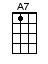 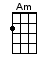 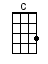 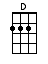 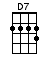 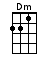 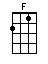 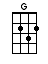 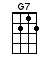 INTRO:  / 1 2 / 1 2 / [A7] / [A7] / [A7] / [A7] /[A7] Dee dee-dee-dee [A7] dee dee dee-dee [A7] dee dee dee-dee [A7] dee [A7][D] Do do-do-do [D] do do do-do [D7] do [D7][G] Dee-dee-dee-dee [C] dee dee dee-dee [F] dee dee [C] dee-dee [Dm] dee [Dm][A7] / [A7] / [G] /CHORUS:[G] And here's to [C] you, Mrs. [Am] Robinson[C] Jesus loves you [Am] more than you will [F] know [F] Whoa whoa [G7] whoa[G7] God bless you [C] please, Mrs. [Am] Robinson[C] Heaven holds a [Am] place for those who [F] pray[F] Hey hey [Dm] hey[Dm] Hey hey [A7] hey [A7] / [A7] / [A7]We'd [A7] like to know a little bit about you for our files [A7]We'd [D] like to help you learn to help your-[D7]self [D7][G] Look around you [C] all you see are [F] sympa-[C]thetic [Dm] eyes [Dm][A7] Stroll around the grounds un-[G]til you feel at homeCHORUS:And here's to [C] you, Mrs. [Am] Robinson[C] Jesus loves you [Am] more than you will [F] know[F] Whoa whoa [G7] whoa[G7] God bless you [C] please, Mrs. [Am] Robinson[C] Heaven holds a [Am] place for those who [F] pray[F] Hey hey [Dm] hey[Dm] Hey hey [A7] hey [A7] / [A7] / [A7] /[A7] Hide it in a hiding place where no one ever goes [A7][D] Put it in your pantry with your [D7] cupcakes [D7][G] It's a little [C] secret, just the [F] Robin-[C]sons' af-[Dm]fair [Dm][A7] Most of all you've got to [G] hide it from the kidsCHORUS:Coo-coo-ca-[C]choo, Mrs. [Am] Robinson[C] Jesus loves you [Am] more than you will [F] know[F] Whoa whoa [G7] whoa[G7] God bless you [C] please, Mrs. [Am] Robinson[C] Heaven holds a [Am] place for those who [F] pray[F] Hey hey [Dm] hey[Dm] Hey hey [A7] hey [A7] / [A7] / [A7] /[A7] Sitting on a sofa on a Sunday afternoon [A7][D] Going to the candidates’ de-[D7]bate [D7][G] Laugh about it [C] shout about it [F] when you've [C] got to [Dm] choose [Dm][A7] Every way you look at this you [G] lose[G] Where have you [C] gone, Joe Di-[Am]MaggioOur [C] nation turns its [Am] lonely eyes to [F] you[F] Woo woo-[G7]oo[G7] What's that you [C] say, Mrs. [Am] Robinson[C] Joltin' Joe has [Am] left and gone a-[F]way[F] Hey hey [Dm] hey[Dm] Hey hey [A7] hey [A7] / [A7] / [A7]www.bytownukulele.ca